   आई सी एम आर - राष्ट्रीय पोषण संस्थान, हैदराबाद 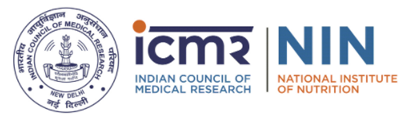    I C M R -National Institute of Nutrition, Hyderabadवाहन इंडेंट फॉर्म, परिवहन विभाग / Vehicle Indent Form, Transport Departmentवाहन इंडेंट फॉर्म, परिवहन विभाग / Vehicle Indent Form, Transport Departmentवाहन इंडेंट फॉर्म, परिवहन विभाग / Vehicle Indent Form, Transport Departmentवाहन इंडेंट फॉर्म, परिवहन विभाग / Vehicle Indent Form, Transport Departmentवाहन इंडेंट फॉर्म, परिवहन विभाग / Vehicle Indent Form, Transport Departmentवाहन इंडेंट फॉर्म, परिवहन विभाग / Vehicle Indent Form, Transport Departmentवाहन इंडेंट फॉर्म, परिवहन विभाग / Vehicle Indent Form, Transport Departmentवाहन इंडेंट फॉर्म, परिवहन विभाग / Vehicle Indent Form, Transport Departmentवाहन इंडेंट फॉर्म, परिवहन विभाग / Vehicle Indent Form, Transport Departmentवाहन इंडेंट फॉर्म, परिवहन विभाग / Vehicle Indent Form, Transport Department1Indent No.:Indent No.:Date of Indent:Date of Indent:2Indenter Full Name:Indenter Full Name:3Designation:Designation:Department:Department:4Intercom No.:Intercom No.:Mobile Number:Mobile Number:6Vehicle Model:Vehicle Model:Innova /Bolero /Bolero /Ertiga /Ertiga /Mini Bus /Bus / Others7Vehicle Capacity:Vehicle Capacity:5-Seater /7-Seater /7-Seater /20-Seater /20-Seater /40-Seater /Others8Number of Vehicles:Number of Vehicles:9Total Passengers taking the ride:Total Passengers taking the ride:Total Passengers taking the ride:10From Date & Time:From Date & Time:From Date & Time:11To Date & Time:To Date & Time:To Date & Time:12Requirement Type:Requirement Type:Only Once /Daily /Daily /Weekly (M-Tu-W-Th-F-Sa-Su) /Weekly (M-Tu-W-Th-F-Sa-Su) /Weekly (M-Tu-W-Th-F-Sa-Su) / Monthly13Total Days of Visit:Total Days of Visit:Total Days of Visit:14From Place (Pickup Point):From Place (Pickup Point):From Place (Pickup Point):15To Place (Drop Point):To Place (Drop Point):To Place (Drop Point):16Distance in Kms.:Distance in Kms.:Distance in Kms.:17Route (Share Google Map Link):Route (Share Google Map Link):Route (Share Google Map Link):18Visit Type:Visit Type:Local Visit /Outstation VisitOutstation VisitOutstation VisitOutstation Visit19Visit Purpose (Specify: NIN Official Trip / Project Trip/ Other Official Trip):Visit Purpose (Specify: NIN Official Trip / Project Trip/ Other Official Trip):Visit Purpose (Specify: NIN Official Trip / Project Trip/ Other Official Trip):Visit Purpose (Specify: NIN Official Trip / Project Trip/ Other Official Trip):Visit Purpose (Specify: NIN Official Trip / Project Trip/ Other Official Trip):Visit Purpose (Specify: NIN Official Trip / Project Trip/ Other Official Trip):Visit Purpose (Specify: NIN Official Trip / Project Trip/ Other Official Trip):Visit Purpose (Specify: NIN Official Trip / Project Trip/ Other Official Trip):Visit Purpose (Specify: NIN Official Trip / Project Trip/ Other Official Trip):20The Ride is for:The Ride is for:Indenter (Self) /Indenter (Self) /Indenter (Self) /For OthersFor Others21If others are taking the ride, Rider Name (/Representative):If others are taking the ride, Rider Name (/Representative):If others are taking the ride, Rider Name (/Representative):If others are taking the ride, Rider Name (/Representative):If others are taking the ride, Rider Name (/Representative):If others are taking the ride, Rider Name (/Representative):If others are taking the ride, Rider Name (/Representative):22Rider Contact Number (/Representative):Rider Contact Number (/Representative):Rider Contact Number (/Representative):Rider Contact Number (/Representative):Rider Contact Number (/Representative):Officer-in-charge Sign, Transport DeptOfficer-in-charge Sign, Transport DeptOfficer-in-charge Sign, Transport DeptOfficer-in-charge Sign, Transport DeptOfficer-in-charge Sign, Transport DeptOfficer-in-charge Sign, Transport DeptSignature of Indenting OfficerSignature of Indenting OfficerSignature of Indenting OfficerSignature of Indenting OfficerName in BLOCK letters:Name in BLOCK letters:Name in BLOCK letters:Designation:Designation:Signature of HoDSignature of HoDJob Card:Job Card:Job Card:Assigned Vehicle:Assigned Vehicle:Assigned Vehicle:Institute Vehicle /Institute Vehicle /Institute Vehicle /Third Party, For-Hire VehicleThird Party, For-Hire VehicleThird Party, For-Hire VehicleThird Party, For-Hire VehicleStart Reading:Start Reading:Start Reading:Stop Reading:Driver NameDriver NameDriver NameDriver NameDriver Contact NumberDriver Contact NumberDriver Contact NumberDriver Contact NumberDriver License NumberDriver License NumberDriver Life Insurnace ProviderDriver Life Insurnace ProviderDriver Life Insurnace ProviderDriver Life Insurnace ProviderDriver Life Insurance No.Driver Life Insurance No.Driver Life Insurance No.Driver Life Insurance No.Driver Life Insur. ValidityDriver Life Insur. ValidityVehicle NumberVehicle NumberVehicle NumberVehicle NumberVehicle ModelVehicle ModelVehicle ModelVehicle ModelVehicle Fitness ValidityVehicle Fitness ValidityVehicle Insurance ProviderVehicle Insurance ProviderVehicle Insurance ProviderVehicle Insurance ProviderVehicle Insurance No.Vehicle Insurance No.Vehicle Insurance No.Vehicle Insurance No.Vehicle Insur. ValidityVehicle Insur. ValidityIf third party for-hire vehicle assigned, mention reason:If third party for-hire vehicle assigned, mention reason:If third party for-hire vehicle assigned, mention reason:If third party for-hire vehicle assigned, mention reason:If third party for-hire vehicle assigned, mention reason:If third party for-hire vehicle assigned, mention reason:If third party for-hire vehicle assigned, mention reason:If third party for-hire vehicle assigned, mention reason:If third party for-hire vehicle assigned, mention reason:If third party for-hire vehicle assigned, mention reason:Third-party transport provider details and contact number:Third-party transport provider details and contact number:Third-party transport provider details and contact number:Third-party transport provider details and contact number:Third-party transport provider details and contact number:Third-party transport provider details and contact number:Third-party transport provider details and contact number:Third-party transport provider details and contact number:Third-party transport provider details and contact number:Third-party transport provider details and contact number:Driver SignatureDriver SignatureDriver SignatureDriver SignatureDriver SignatureSignature of Officer-in-charge , Transport Dept.Signature of Officer-in-charge , Transport Dept.Signature of Officer-in-charge , Transport Dept.Signature of Officer-in-charge , Transport Dept.Signature of Officer-in-charge , Transport Dept.